Sumar hokkískóli á Akureyri 2010 fyrir börn fædd ‘03, ‘04, ‘05!9-13. águst 15:30-18:0015:30 MÆTING OG MÓTTAKA16:05-17:05 ísæfing  17:05-17:20 farið úr galla og smá pása (krakkarnir fá djús)17:20-18:00 afís þjálfun18:00  BÚIÐ OG BÖRN SÓTT Aðaláhersla búðanna er skemmtun!  Við kennum krökkum að skauta, skjóta , senda og margt fleira með ýmsum leikjum.  Afís æfingar munu einnig snúast um að þjálfa tækni og eiginleika sem henta íþróttinni með leikjum.Verð‘03, ‘04, ‘05skráningar fyrir 1. júní 5.000 kr.síðskráning eftir 1. júní 7.000 kr.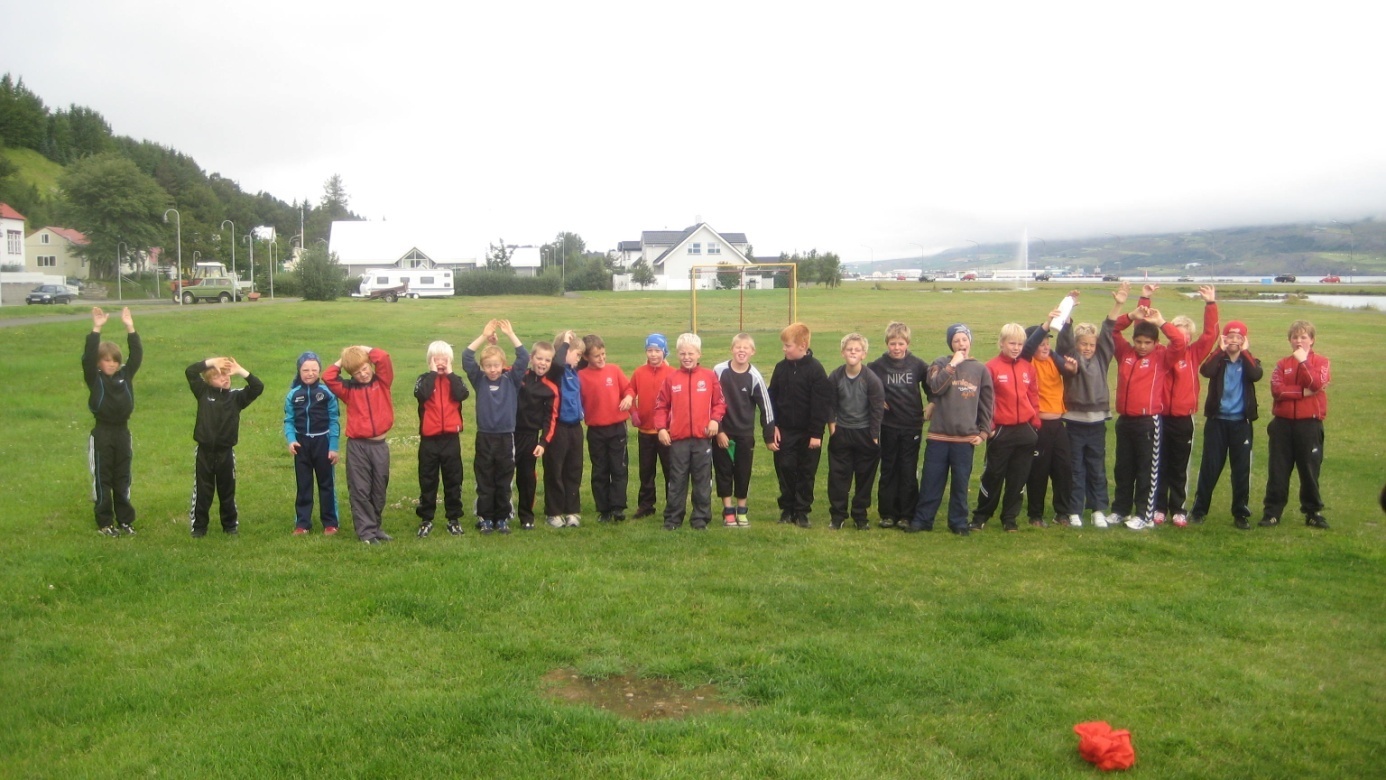 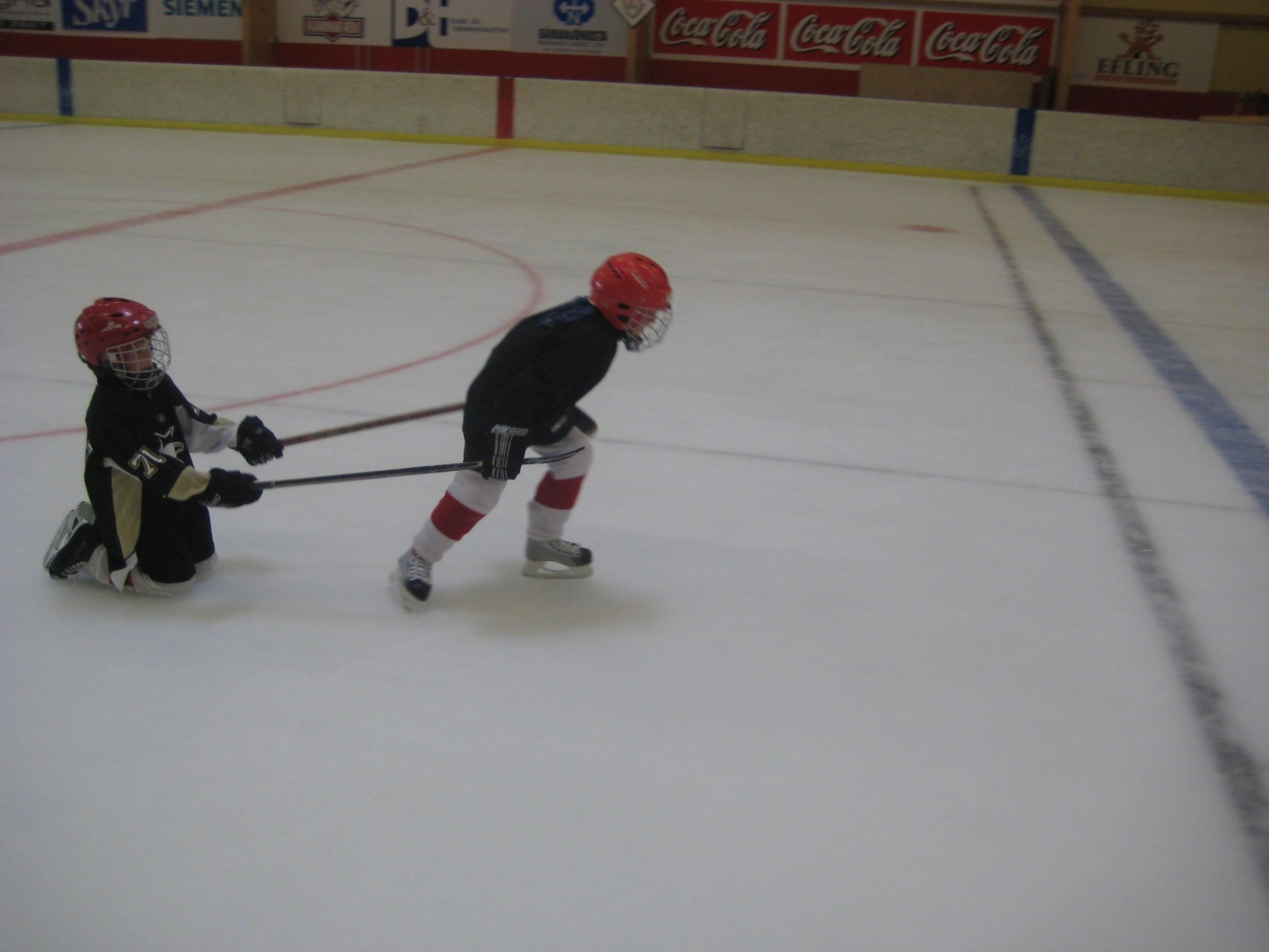 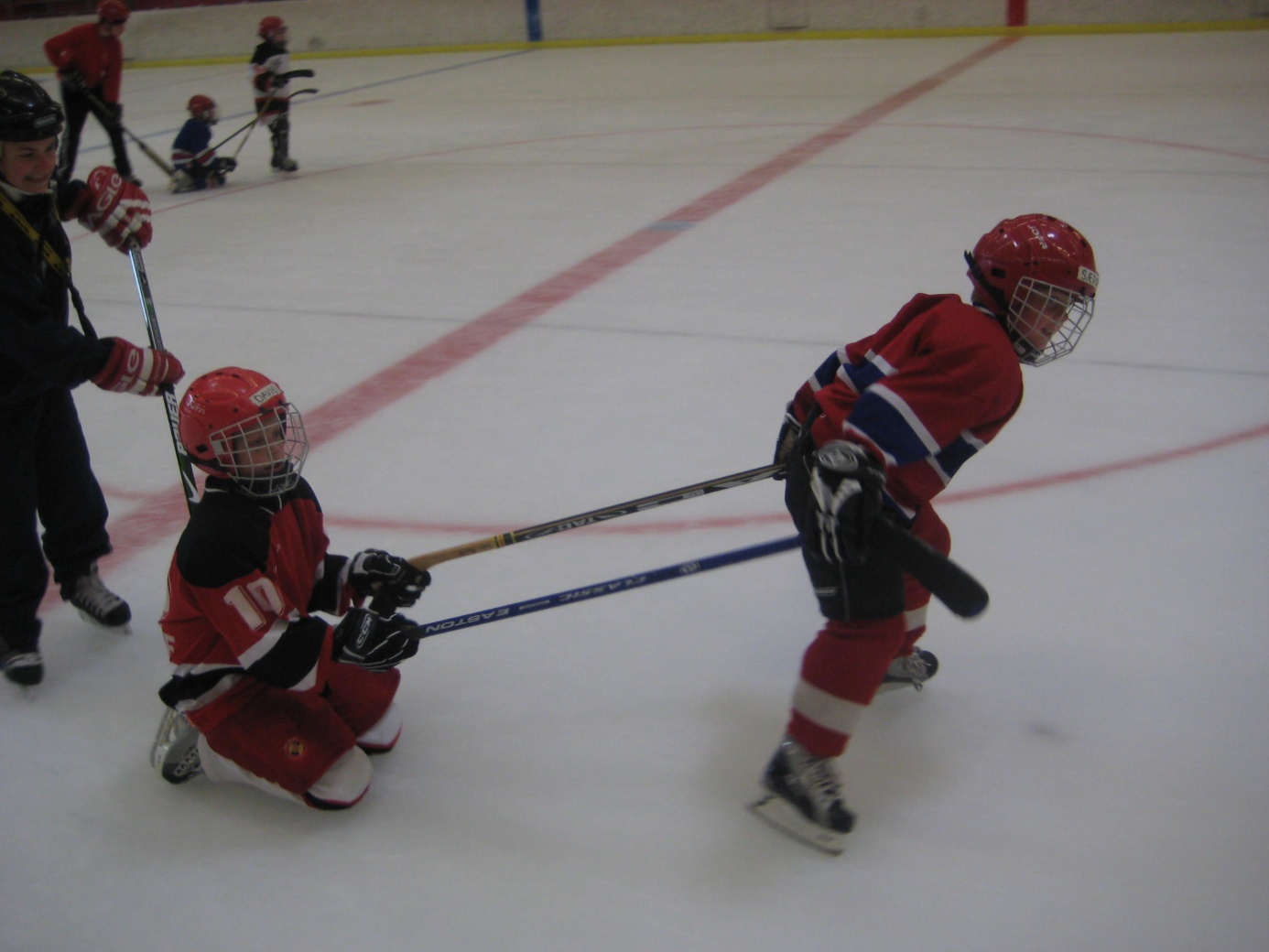 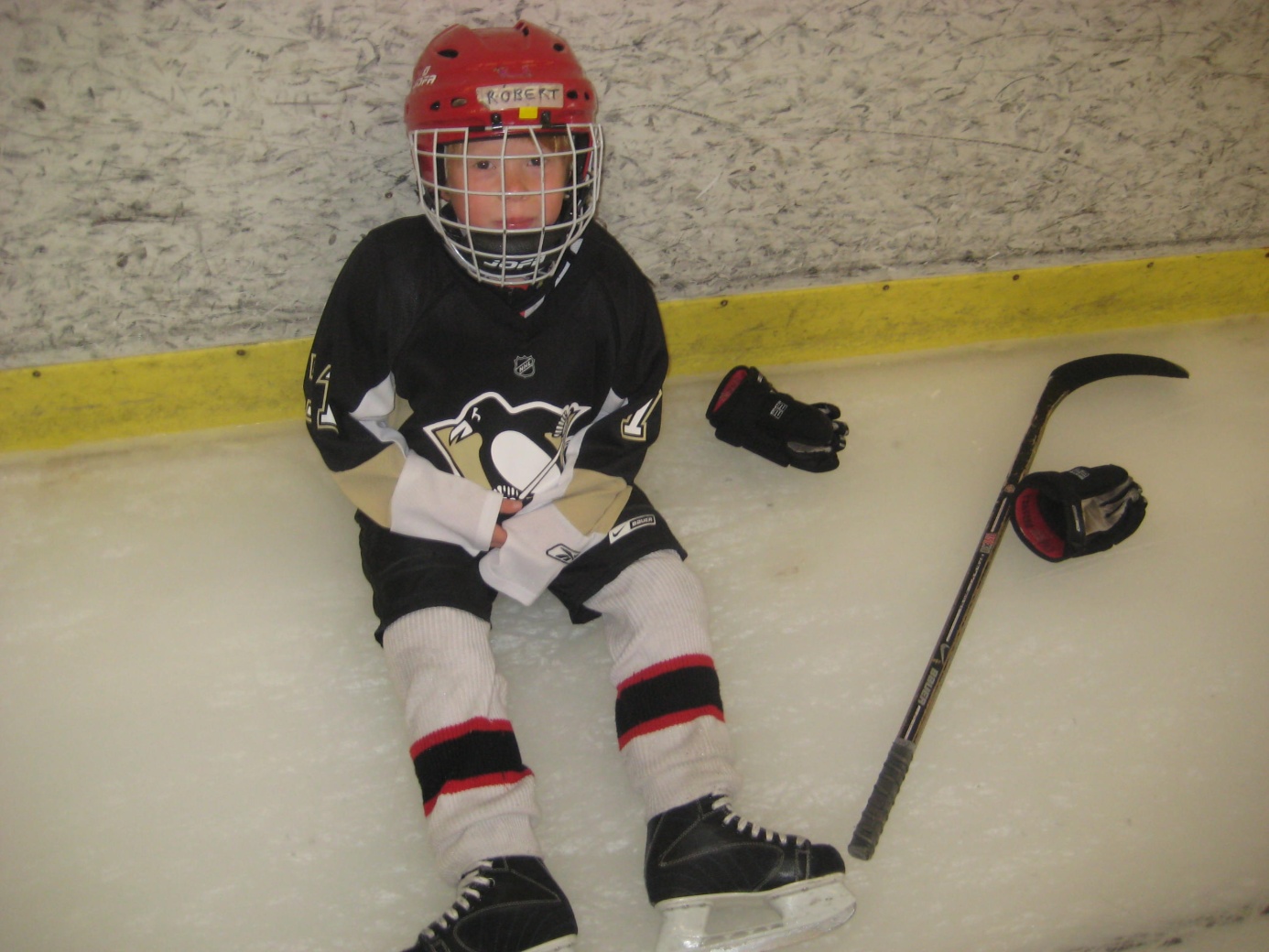 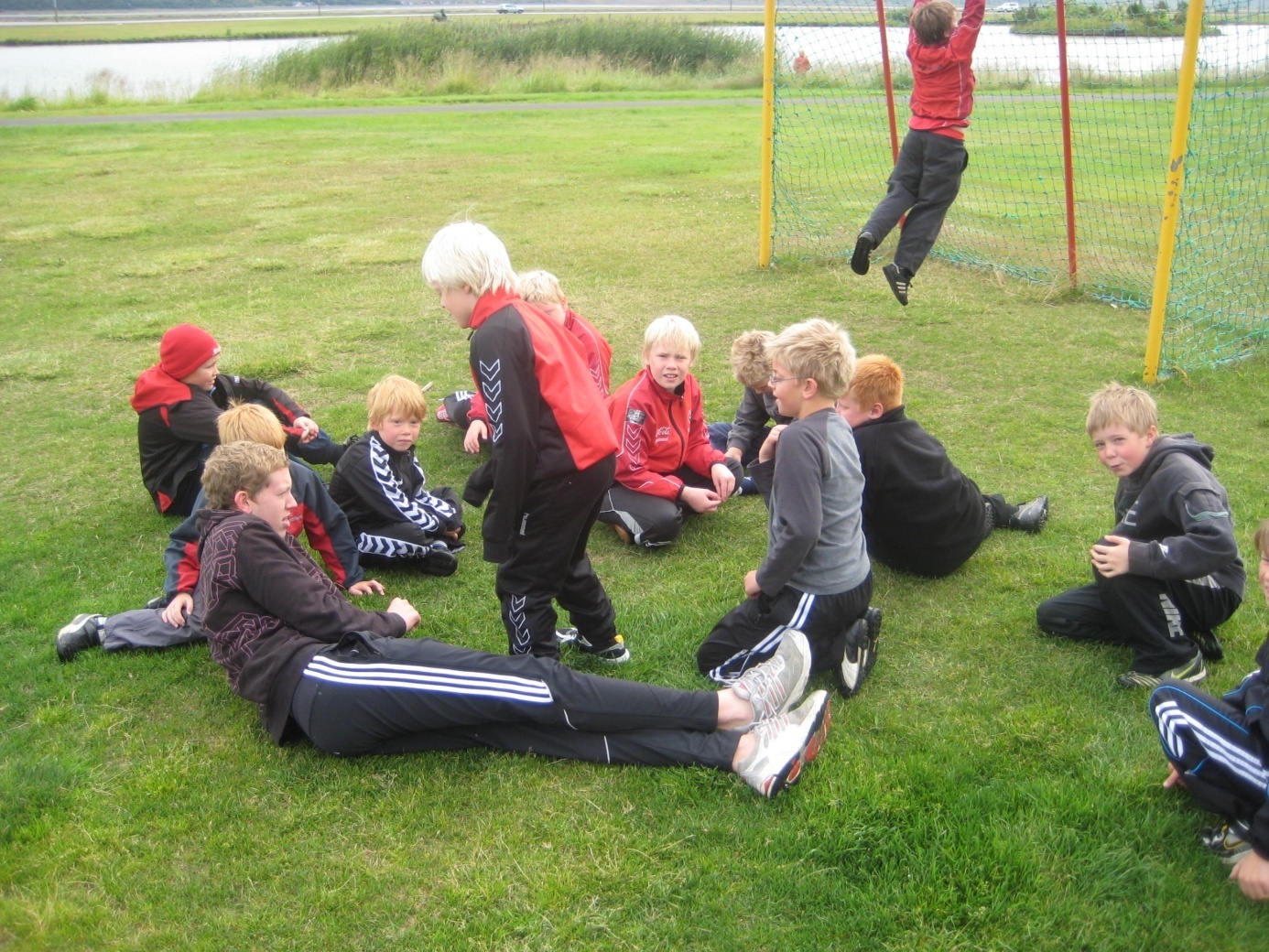 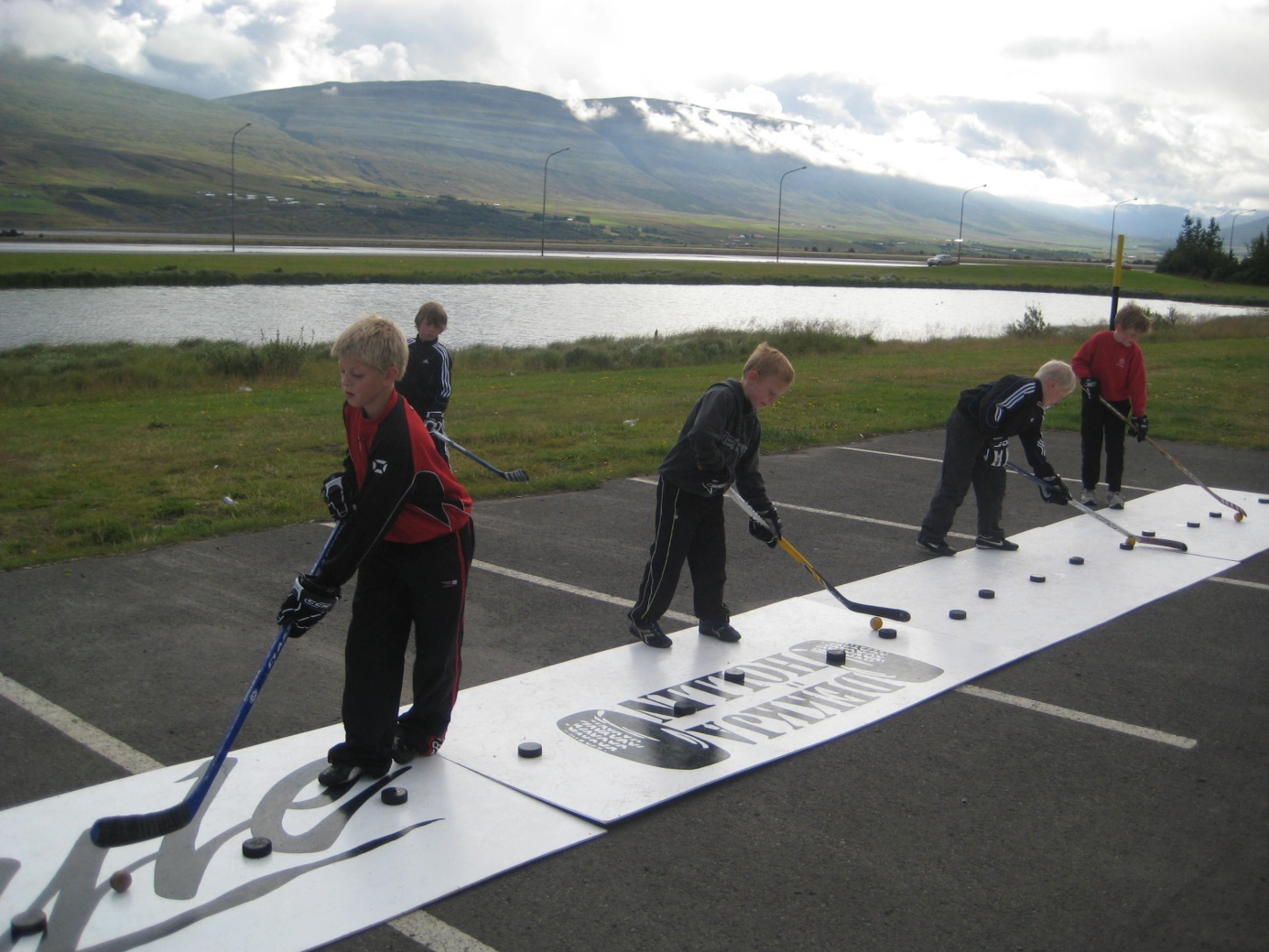 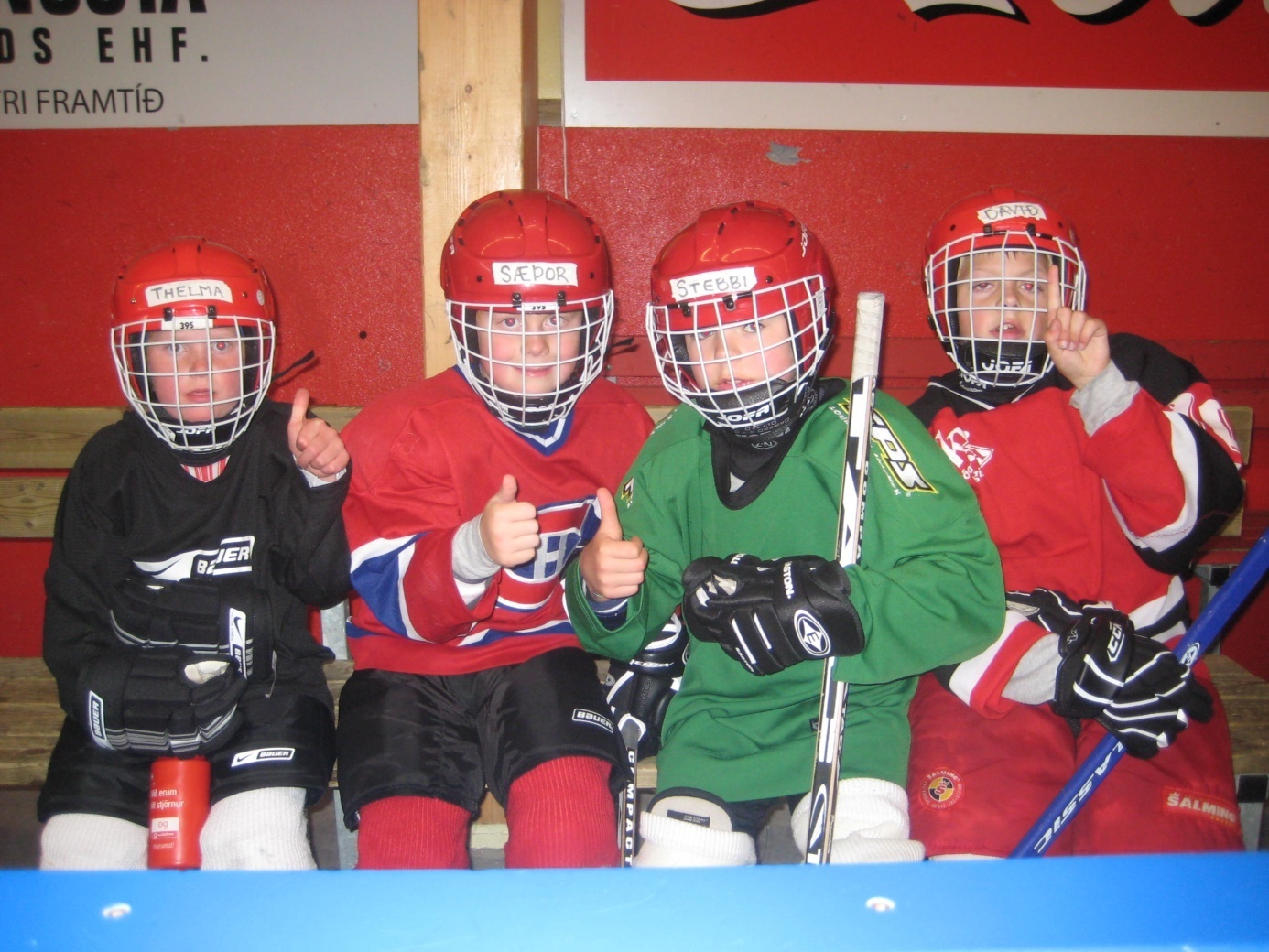 